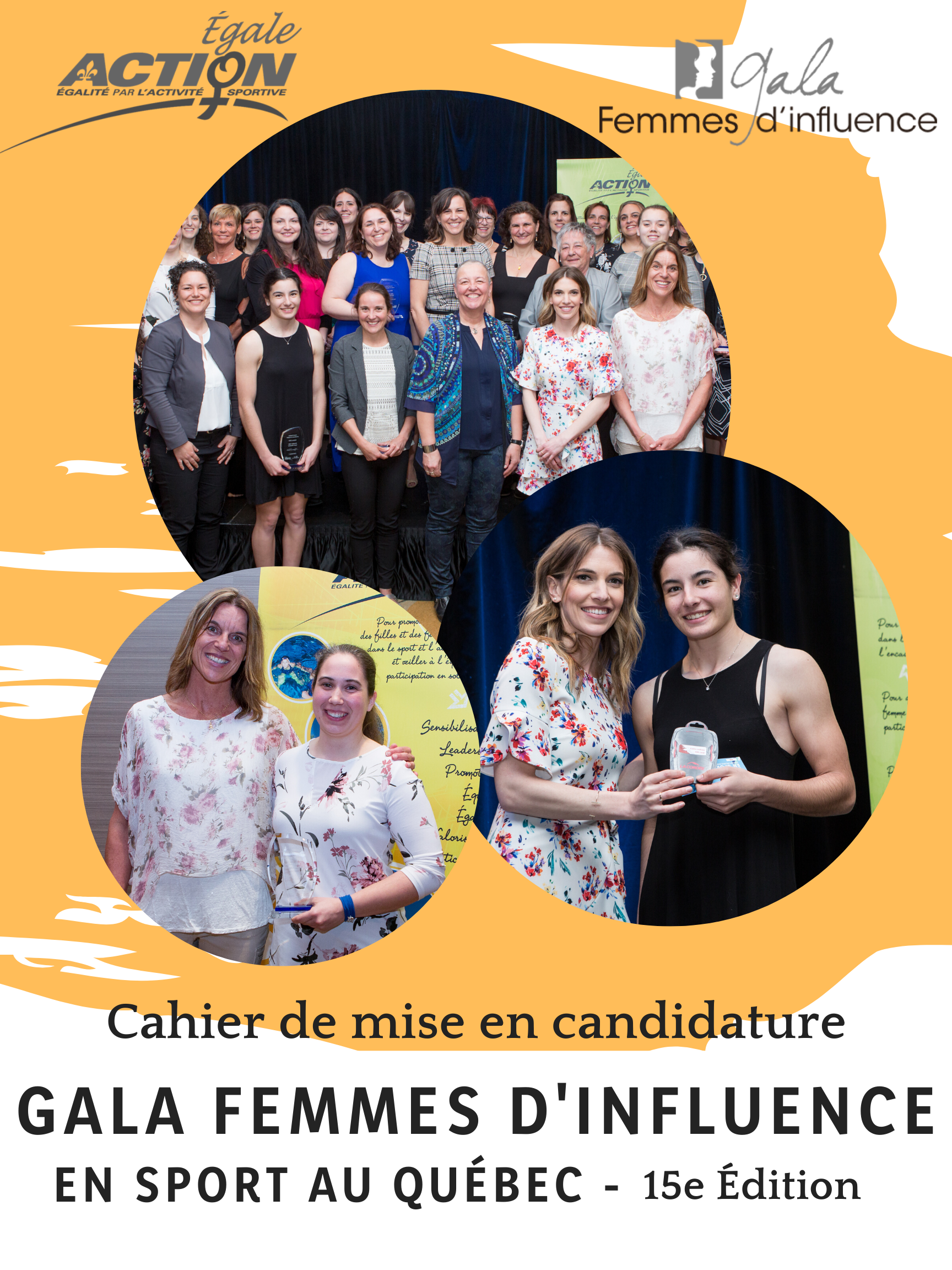 ÉGALE ACTIONFondé en 2001, Égale Action est un organisme sans but lucratif qui a pour mission de rendre le système sportif québécois équitable ET égalitaire à l’égard des filles et des femmes et soutenir ces dernières dans le développement de leur potentiel. Depuis sa création, l’organisme assure le leadership provincial sur les enjeux entourant le sport féminin pour que toutes les filles et les femmes soient représentées, reconnues et servies de façon égale et équitable dans tous les aspects du sport québécois. Égale Action intervient principalement auprès des organisations sportives québécoises et des acteur·trices clé·es du milieu et offre également des activités/formations destinées aux femmes oeuvrant dans ce même milieu. À travers nos services, nos actions et nos prises de position, nous désirons favoriser la participation et l’avancement des filles et des femmes en sport et tentons de transformer le milieu sportif pour qu’il soit plus ouvert et accueillant pour ces dernières, plus représentatif, plus équitable et plus diversifié. GALA FEMMES D’INFLUENCE EN SPORT AU QUÉBECLe Gala Femmes d’influence en sport au Québec qui aura lieu le 6 mai 2020 en est à sa 15e édition cette année. Cet événement se veut une occasion pour reconnaitre et souligner la contribution incroyable de filles et de femmes d’exception qui oeuvrent en sport et des organisations sportives québécoises qui mettent en place des moyens pour soutenir la participation et le leadership féminin dans leur sport/organisation. Lors de ce Gala, Égale Action souhaite mettre à l’avant-scène ces filles et ces femmes qui s’impliquent dans le développement et le rayonnement de leur sport, puisque trop souvent les femmes en sport demeurent dans l’ombre. Égale Action souhaite également féliciter et encourager les bonnes pratiques des organisations sportives qui vont de l’avant dans la promotion du sport et du leadership au féminin. C’est une occasion unique pour féliciter ces modèles de première ligne pour leurs efforts et leurs réalisations. NOUVEAUTÉ CETTE ANNÉE : UN SECOND PRIX POUR LES ORGANISATIONS SPORTIVES QUÉBÉCOISES  Initiative de l’annéeCette année le gala de reconnaissance ajoute un deuxième volet pour récompenser les organisations sportives québécoises : Initiative de l’année – volet féminin. Ce prix récompense des organisations sportives québécoises qui, au cours de l’année 2019, ont mis en place une initiative destinée au développement du volet féminin de son sport et du leadership au féminin dans son organisation. (Voir la description complète du volet Initiative de l’année – volet féminin à la page 4 du cahier de mise en candidature.)VOLETS DE CANDIDATURECandidates filles/femmes (5 volets)JeunesseLe volet jeunesse récompense l’implication et la contribution au cours de l’année 2019 de jeunes femmes de 15 à 18 ans dans leur sport, en dehors de toute performance en tant qu’athlète. C’est donc leur apport (en tant qu’entraineure, officielle, bénévole, mentore, etc.) à leur discipline et en dehors de leurs propres résultats sportifs qui est évalué. Ce prix vise à encourager ces jeunes femmes qui débutent leur implication sportive et féliciter leur engagement. Pour être éligible, les candidates devaient avoir 18 ans ou moins et 15 ans ou plus le 1er septembre 2019.RégionalLe volet régional récompense la contribution exceptionnelle dans le monde du sport réalisée par des femmes au palier local, municipal ou régional pour l’année 2019. C’est donc leur apport en tant qu’entraineure, officielle, bénévole, mentore, administratrice, formatrice, etc. - en dehors de toute performance en tant qu’athlète - qui est évalué. Ce prix vise à encourager et féliciter les femmes qui s’impliquent dans le développement ou le rayonnement de leur sport dans leur région.ProvincialLe volet provincial récompense la contribution exceptionnelle dans le monde du sport réalisée par des femmes au palier provincial pour l’année 2019. C’est donc leur apport en tant qu’entraineure, officielle, bénévole, mentore, administratrice, formatrice, etc. à leur discipline sportive - en dehors de toute performance en tant qu’athlète - qui est évalué. Ce prix vise à encourager et féliciter les femmes qui s’impliquent dans le développement ou le rayonnement de leur sport dans la province. National et internationalLe volet national et international récompense la contribution exceptionnelle dans le monde du sport réalisée par des femmes au palier national et international pour l’année 2019. C’est donc leur apport en tant qu’entraineure, officielle, bénévole, mentore, administratrice, formatrice, etc. à une discipline sportive - en dehors de toute performance en tant qu’athlète - qui est évalué. Ce prix vise à encourager et féliciter les femmes qui s’impliquent dans le développement de leur sport au pays et contribuent à son rayonnement à l’international.ReconnaissanceLe volet reconnaissance récompense la contribution exceptionnelle de TOUTE UNE VIE dans le monde du sport réalisée par des femmes. C’est donc l’ensemble de la carrière et l’apport en tant qu’entraineure, officielle, bénévole, mentore, administratrice, formatrice, etc. à une discipline sportive - en dehors de toute performance en tant qu’athlète - qui sont évalués. Ce prix vise à féliciter et reconnaître l’engagement majeur de femmes d’exception. Organisations sportives (2 volets)Organisation sportive de l’année – volet fémininLe prix de l’organisation sportive de l’année – volet féminin récompense l’engagement exceptionnel d’une organisation sportive québécoise au cours de l’année 2019 pour le volet féminin de son sport. Seront récompensées des organisations qui se sont démarquées par l’ensemble des initiatives, activités, formations, événements, résolutions qu’elles ont mis de l’avant pour la participation et l’avancement des filles et des femmes dans leur sport et leur organisation. Ce prix vise à féliciter et encourager les bonnes pratiques des organisations sportives qui vont de l’avant dans la promotion du sport au féminin et travaillent concrètement à la parité dans leur sport. Initiative de l’année – volet féminin (nouveauté)Le prix initiative de l’année – volet féminin récompense une organisation sportive québécoise ayant mis en place une initiative, au cours de l’année 2019, destinée au développement du volet féminin de son sport et du leadership au féminin dans son organisation.  Ce prix vise à féliciter et encourager les organisations sportives à mettre en place des initiatives permettant d’aider au développement et à la rétention relativement à la participation des filles/femmes et à l’avancement du leadership féminin en sport. Seront récompensées des initiatives telles qu’un événement, une compétition, une campagne promotionnelle, une formation, un camp d’entrainement, un comité, un plan d’action, etc..DÉTAILS DU GALALe Gala Femmes d’influence en sport au Québec d’Égale Action, organisé en partenariat avec  SPORTSQUÉBEC, se tiendra à l’Hôtel Sheraton Laval le 6 mai 2020, de 16h à 18h. Chaque candidate et organisation sportive finaliste sera présentée pour souligner ces réalisations respectives et son engagement dans son sport. Le Gala SPORTSQUÉBEC suivra celui d’Égale Action où nos récipiendaires de chaque volets seront nommées.Toutes les candidatures seront évaluées par notre comité de sélection, puis les candidates et organisations sportives, finalistes ou non, seront contactées par courriel et le nom des finalistes sera diffusé par voie de communiqué de presse. En présentant une candidature, vous vous engagez, le cas échéant, à défrayer les coûts du billet du Gala d’Égale Action ainsi que celui du Gala de SPORTSQUÉBEC pour la finaliste/représentant·es de l’organisation sportive finaliste et un·e accompagnateur·trice.Chaque organisation ne peut présenter qu’une seule candidature par volet, dans autant de volets qu’elle le veut. N.B. Une femme qui a déjà été finaliste, mais qui n’a pas été récipiendaire peut être proposée à nouveau sans aucune pénalité. Une femme qui a déjà été récipiendaire peut être à nouveau proposée, toutefois les candidatures nouvelles seront priorisées, à l’exception du volet Reconnaissance qui ne peut être gagné qu’une seule fois, mais qui ne pénalise pas les anciennes récipiendaires des autres volets.  POUR SOUMETTRE UNE CANDIDATUREPour soumettre une candidature, veuillez tout d’abord prendre connaissance du présent Cahier de mise en candidature. Deuxièmement, veuillez vous assurer de choisir la bonne catégorie pour la candidate ou l’organisation sportive et ensuite remplir le formulaire de candidature. Pour augmenter vos chances, nous vous conseillons de lire attentivement les grilles des critères de sélection (Évaluation des candidates et Évaluation des organisations sportives) disponibles sur notre site Internet et de présenter un dossier soigné et complet.Les candidatures pour les volets présentant une femme d’influence doivent être soumises par un individu, une fédération, un club, etc., contrairement aux candidatures d’organisations sportives qui doivent être déposées par l’organisation sportive elle-même.OBLIGATOIRE: Retourner avant le 21 février 2020 le formulaire (comprenant 6 parties) dûment rempli en format PDF ainsi que toutes lettres d’appui, curriculum vitae ou autres documents (facultatif) pouvant bonifier la candidature, par courriel à Joanie Dubé à jdube@egaleaction.com. Par souci écologique et logistique, les candidatures en version papier ne seront pass acceptées.  Pour toutes questions, n’hésitez pas à communiquer avec nous, par courriel à  jdube@egaleaction.com, par téléphone, au 514-252-3114 poste 3543 ou encore en personne en venant nous visiter à nos bureaux du RLSQ - bloc 7! FORMULAIRE DE MISE EN CANDIDATURETous les formulaires doivent être retournés par courriel en format PDF à Joanie Dubé, jdube@egaleaction.com avant le 21 février 2020 (inclusivement).PARTIE 1 : Informations sur la candidatureGROUPE OU PERSONNE SOUMMETANT LA CANDIDATURE : SPORT : La candidature est présentée dans le volet suivant (cocher) : Jeunesse Régionale Provinciale Nationale et internationale Reconnaissance Organisation sportive de l’année Initiative de l’année (nouveauté)PARTIE 2 : Informations générales sur la candidate ou l’organisation sportiveCandidates filles/femmes Nom :			Sport : Prénom : 	Région : Téléphone :  	Courriel : Principale(s) fonction(s) en sport (entraineure, officielle, bénévole, etc.) : Nombre d’années d’implication : Organisations sportives Nom :			Sport : 	Type d’organisation (fédération, club, association, etc.) :  Région :  Téléphone :  	Courriel : Nombre d’années d’existence : PARTIE 3 : Profil sportif de la candidature (IMPORTANT de rédiger des phrases complètes, entre 100 et 200 mots maximum)Présentez le cheminement (courte biographie) de la candidate dans le monde du sport/le profil de l’organisation sportive. Veillez à résumer les principales fonctions tenues par la candidate dans le monde du sport et les différents accomplissements réalisés/veillez à présenter votre organisation sportive et expliquer votre implication dans le développement du volet féminin.Partie 4 : Interventions sportives majeures réalisées en 2019 (ou au cours de sa vie pour le volet Reconnaissance)Partie 5 : Éléments notables de la candidature en 2019 : En quelques lignes, expliquez en quoi la candidature se démarque : pourquoi devrait-elle être retenue? pourquoi mérite-t-elle d’être reconnue? Il est possible de fournir en annexe une lettre d’appui (2 pages maximum), un curriculum vitae ou tout autre document pouvant bonifier les informations précédentes. SVP, évitez de fournir toutes informations ou documents supplémentaires venant alourdir l’essentiel. SVP, vous en tenir aux réalisations concrètes et à l’impact constaté en complétant le plus précisément possible chacune des sections du formulaire.Partie 6 : AttestationJ'atteste que la présente candidature est un atout précieux pour le sport et que les informations fournies sont exactes.Nom, prénom :  			Fonction et organisation : Courriel :  				Téléphone : Signature : 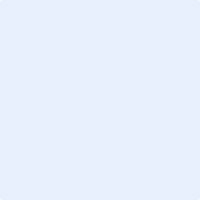 Date : 